WatersportgebouwStrandDuikers- parkingStrandSpeeltuinTe voet: Gratis toegang(Cursist van IDS AALST)Indien graag toegang met de wagen is Er een toeslag van 5euro per dag.Hoofdgebouw                   ZwembadAdres voor GPS:Recreatiedomein De NekkerSpuibeekstraat (geen nummer)2800     MECHELEN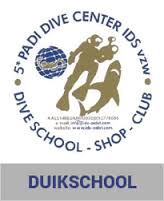 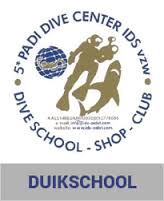 KASSAParkingRotondeParking